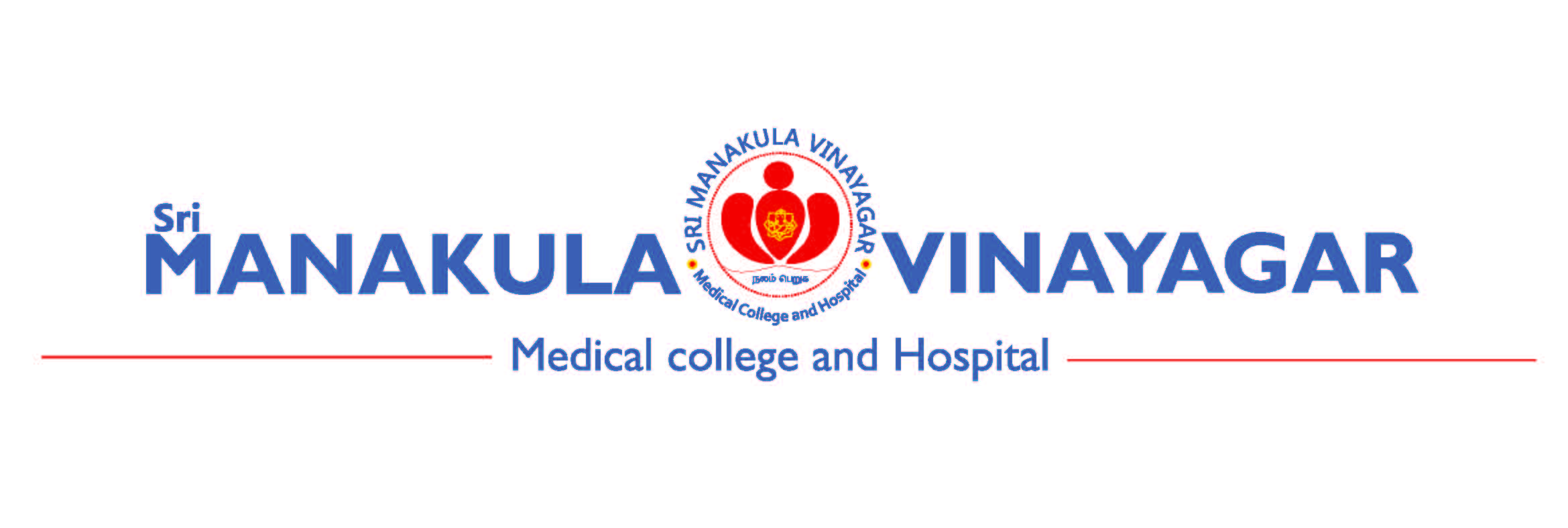 Annexure 01/SOP-13/V2.1Study Completion / Final report formatSMVMCH-EC Ref. No. (for office use) :Title of study:Principal Investigator (Name, Designation and Affiliation):Date of EC approval :Date of start of study:				Date of study completion:Provide details of:Total number of study participants approved by the EC for recruitment:Total number of study participants recruited:Total number of participants withdrawn from the study (if any):Provide the reasons for withdrawal of participants (Explanation for the withdrawal of participants whether by self or by the PI) :Describe in brief the publication/ presentation/dissemination plans of the study findings. (Also, mention if both positive and negative results will be shared)Describe the main ethical issues encountered in the study (if any)State the number (if any) of Deviations/Violations/ Amendments made to the study protocol during the study periodDeviations:			Violation:			Amendments:Describe in brief plans for archival of records / record retention:		Is there a plan for post study follow-up?					Yes       NoIf yes, describe in brief:Do you have plans for ensuring that the data from the study can be shared/ accessed easily?If yes, describe in brief:								Yes       NoIs there a plan for post study benefit sharing with the study participants?		Yes      NoIf yes, describe in brief:Describe results (summary) with Conclusion (For sponsored studies, if the final report is not available from sponsor, it may be submitted later to the EC once it is ready) :Number of SAEs that occurred in the study:Have all SAEs been intimated to the EC ?						Yes       NoIs medical management or compensation for SAE provided to the participants?	Yes      NoIf yes, provide detailsSignature of PI with date: 